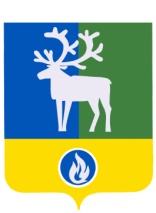 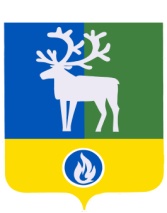 БЕЛОЯРСКИЙ РАЙОНХАНТЫ-МАНСИЙСКИЙ АВТОНОМНЫЙ ОКРУГ – ЮГРААДМИНИСТРАЦИЯ БЕЛОЯРСКОГО РАЙОНАКОМИТЕТ ПО ФИНАНСАМ И НАЛОГОВОЙ ПОЛИТИКЕ АДМИНИСТРАЦИИ БЕЛОЯРСКОГО РАЙОНАРАСПОРЯЖЕНИЕот 28 ноября 2014 года                                                                                                      № 16-рО внесении изменения в распоряжение Комитета по финансам и налоговой политике администрации Белоярского района от 17 сентября № 13-р1. Внести в приложение 2 к распоряжению Комитета по финансам и налоговой политике администрации Белоярского района от 17 сентября 2014 года № 13-р «Об отчетности главных распорядителей средств бюджетов Белоярского района, городского и сельских поселений в границах Белоярского района, главных администраторов доходов бюджетов Белоярского района, городского и сельских поселений в границах Белоярского района, главных администраторов источников финансирования дефицита бюджетов Белоярского района, городского и сельских поселений в границах Белоярского района, о результатах внутреннего финансового контроля и внутреннего финансового аудита» (далее –  приложение 2) следующее изменение:1) в пункте 1.1 раздела 1 приложения 2 слово «января» заменить на слово «марта». Вр.И.О. Заместителя главы Белоярского района,председателя Комитета по финансам и налоговой политике администрации Белоярского района                                                       И.А. Плохих